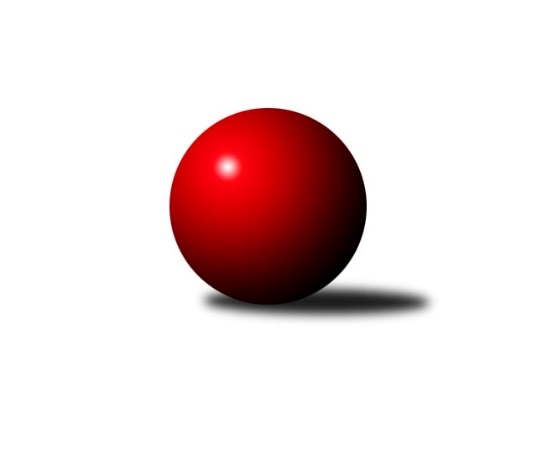 Č.2Ročník 2021/2022	12.6.2024 Sdružený Přebor Plzeňska 2021/2022Statistika 2. kolaTabulka družstev:		družstvo	záp	výh	rem	proh	skore	sety	průměr	body	plné	dorážka	chyby	1.	SKK Rokycany C	2	2	0	0	11.0 : 5.0 	(27.0 : 21.0)	3045	4	2117	928	76	2.	TJ Přeštice A	3	2	0	1	13.0 : 11.0 	(40.5 : 31.5)	2611	4	1844	767	53.3	3.	TJ Dobřany C	2	1	1	0	9.0 : 7.0 	(24.0 : 24.0)	2496	3	1787	709	83	4.	TJ Baník Stříbro B	1	1	0	0	7.0 : 1.0 	(15.5 : 8.5)	2463	2	1784	679	63	5.	TJ Baník Stříbro C	1	1	0	0	6.0 : 2.0 	(16.0 : 8.0)	2947	2	2053	894	82	6.	CB Dobřany C	2	1	0	1	9.0 : 7.0 	(28.0 : 20.0)	3029	2	2131	899	74.5	7.	SK Škoda VS Plzeň C	2	1	0	1	9.0 : 7.0 	(26.0 : 22.0)	2852	2	1971	881	63.5	8.	TJ Slavoj Plzeň C	2	1	0	1	6.0 : 10.0 	(18.5 : 29.5)	2648	2	1893	755	96	9.	SK Škoda VS Plzeň D	2	0	1	1	7.0 : 9.0 	(24.0 : 24.0)	2444	1	1767	678	78	10.	TJ Sokol Plzeň V C	2	0	0	2	5.0 : 11.0 	(21.5 : 26.5)	2468	0	1764	704	67	11.	TJ Sokol Plzeň V D	3	0	0	3	6.0 : 18.0 	(23.0 : 49.0)	2601	0	1858	744	89Tabulka doma:		družstvo	záp	výh	rem	proh	skore	sety	průměr	body	maximum	minimum	1.	CB Dobřany C	1	1	0	0	6.0 : 2.0 	(17.0 : 7.0)	3012	2	3012	3012	2.	TJ Baník Stříbro C	1	1	0	0	6.0 : 2.0 	(16.0 : 8.0)	2947	2	2947	2947	3.	SKK Rokycany C	1	1	0	0	5.0 : 3.0 	(13.0 : 11.0)	3046	2	3046	3046	4.	TJ Přeštice A	2	1	0	1	8.0 : 8.0 	(25.5 : 22.5)	2475	2	2505	2445	5.	TJ Slavoj Plzeň C	2	1	0	1	6.0 : 10.0 	(18.5 : 29.5)	2648	2	2669	2626	6.	TJ Dobřany C	1	0	1	0	4.0 : 4.0 	(9.0 : 15.0)	2285	1	2285	2285	7.	SK Škoda VS Plzeň C	0	0	0	0	0.0 : 0.0 	(0.0 : 0.0)	0	0	0	0	8.	TJ Baník Stříbro B	0	0	0	0	0.0 : 0.0 	(0.0 : 0.0)	0	0	0	0	9.	TJ Sokol Plzeň V D	1	0	0	1	3.0 : 5.0 	(9.0 : 15.0)	2699	0	2699	2699	10.	SK Škoda VS Plzeň D	1	0	0	1	3.0 : 5.0 	(9.0 : 15.0)	2636	0	2636	2636	11.	TJ Sokol Plzeň V C	1	0	0	1	2.0 : 6.0 	(10.0 : 14.0)	2536	0	2536	2536Tabulka venku:		družstvo	záp	výh	rem	proh	skore	sety	průměr	body	maximum	minimum	1.	TJ Baník Stříbro B	1	1	0	0	7.0 : 1.0 	(15.5 : 8.5)	2463	2	2463	2463	2.	SKK Rokycany C	1	1	0	0	6.0 : 2.0 	(14.0 : 10.0)	3043	2	3043	3043	3.	TJ Přeštice A	1	1	0	0	5.0 : 3.0 	(15.0 : 9.0)	2747	2	2747	2747	4.	TJ Dobřany C	1	1	0	0	5.0 : 3.0 	(15.0 : 9.0)	2706	2	2706	2706	5.	SK Škoda VS Plzeň C	2	1	0	1	9.0 : 7.0 	(26.0 : 22.0)	2852	2	2902	2802	6.	SK Škoda VS Plzeň D	1	0	1	0	4.0 : 4.0 	(15.0 : 9.0)	2252	1	2252	2252	7.	TJ Baník Stříbro C	0	0	0	0	0.0 : 0.0 	(0.0 : 0.0)	0	0	0	0	8.	TJ Slavoj Plzeň C	0	0	0	0	0.0 : 0.0 	(0.0 : 0.0)	0	0	0	0	9.	TJ Sokol Plzeň V C	1	0	0	1	3.0 : 5.0 	(11.5 : 12.5)	2399	0	2399	2399	10.	CB Dobřany C	1	0	0	1	3.0 : 5.0 	(11.0 : 13.0)	3046	0	3046	3046	11.	TJ Sokol Plzeň V D	2	0	0	2	3.0 : 13.0 	(14.0 : 34.0)	2553	0	2790	2315Tabulka podzimní části:		družstvo	záp	výh	rem	proh	skore	sety	průměr	body	doma	venku	1.	SKK Rokycany C	2	2	0	0	11.0 : 5.0 	(27.0 : 21.0)	3045	4 	1 	0 	0 	1 	0 	0	2.	TJ Přeštice A	3	2	0	1	13.0 : 11.0 	(40.5 : 31.5)	2611	4 	1 	0 	1 	1 	0 	0	3.	TJ Dobřany C	2	1	1	0	9.0 : 7.0 	(24.0 : 24.0)	2496	3 	0 	1 	0 	1 	0 	0	4.	TJ Baník Stříbro B	1	1	0	0	7.0 : 1.0 	(15.5 : 8.5)	2463	2 	0 	0 	0 	1 	0 	0	5.	TJ Baník Stříbro C	1	1	0	0	6.0 : 2.0 	(16.0 : 8.0)	2947	2 	1 	0 	0 	0 	0 	0	6.	CB Dobřany C	2	1	0	1	9.0 : 7.0 	(28.0 : 20.0)	3029	2 	1 	0 	0 	0 	0 	1	7.	SK Škoda VS Plzeň C	2	1	0	1	9.0 : 7.0 	(26.0 : 22.0)	2852	2 	0 	0 	0 	1 	0 	1	8.	TJ Slavoj Plzeň C	2	1	0	1	6.0 : 10.0 	(18.5 : 29.5)	2648	2 	1 	0 	1 	0 	0 	0	9.	SK Škoda VS Plzeň D	2	0	1	1	7.0 : 9.0 	(24.0 : 24.0)	2444	1 	0 	0 	1 	0 	1 	0	10.	TJ Sokol Plzeň V C	2	0	0	2	5.0 : 11.0 	(21.5 : 26.5)	2468	0 	0 	0 	1 	0 	0 	1	11.	TJ Sokol Plzeň V D	3	0	0	3	6.0 : 18.0 	(23.0 : 49.0)	2601	0 	0 	0 	1 	0 	0 	2Tabulka jarní části:		družstvo	záp	výh	rem	proh	skore	sety	průměr	body	doma	venku	1.	TJ Sokol Plzeň V D	0	0	0	0	0.0 : 0.0 	(0.0 : 0.0)	0	0 	0 	0 	0 	0 	0 	0 	2.	SK Škoda VS Plzeň D	0	0	0	0	0.0 : 0.0 	(0.0 : 0.0)	0	0 	0 	0 	0 	0 	0 	0 	3.	TJ Slavoj Plzeň C	0	0	0	0	0.0 : 0.0 	(0.0 : 0.0)	0	0 	0 	0 	0 	0 	0 	0 	4.	TJ Přeštice A	0	0	0	0	0.0 : 0.0 	(0.0 : 0.0)	0	0 	0 	0 	0 	0 	0 	0 	5.	SKK Rokycany C	0	0	0	0	0.0 : 0.0 	(0.0 : 0.0)	0	0 	0 	0 	0 	0 	0 	0 	6.	TJ Dobřany C	0	0	0	0	0.0 : 0.0 	(0.0 : 0.0)	0	0 	0 	0 	0 	0 	0 	0 	7.	TJ Baník Stříbro C	0	0	0	0	0.0 : 0.0 	(0.0 : 0.0)	0	0 	0 	0 	0 	0 	0 	0 	8.	SK Škoda VS Plzeň C	0	0	0	0	0.0 : 0.0 	(0.0 : 0.0)	0	0 	0 	0 	0 	0 	0 	0 	9.	TJ Sokol Plzeň V C	0	0	0	0	0.0 : 0.0 	(0.0 : 0.0)	0	0 	0 	0 	0 	0 	0 	0 	10.	CB Dobřany C	0	0	0	0	0.0 : 0.0 	(0.0 : 0.0)	0	0 	0 	0 	0 	0 	0 	0 	11.	TJ Baník Stříbro B	0	0	0	0	0.0 : 0.0 	(0.0 : 0.0)	0	0 	0 	0 	0 	0 	0 	0 Zisk bodů pro družstvo:		jméno hráče	družstvo	body	zápasy	v %	dílčí body	sety	v %	1.	Karel Konvář 	TJ Sokol Plzeň V D 	3	/	3	(100%)	7	/	12	(58%)	2.	Lukáš Kiráľ 	SKK Rokycany C 	2	/	2	(100%)	7	/	8	(88%)	3.	Jan Mertl 	TJ Dobřany C 	2	/	2	(100%)	7	/	8	(88%)	4.	Josef Fišer 	CB Dobřany C 	2	/	2	(100%)	6.5	/	8	(81%)	5.	Josef Tětek 	TJ Sokol Plzeň V C 	2	/	2	(100%)	6.5	/	8	(81%)	6.	Šárka Sýkorová 	SK Škoda VS Plzeň D 	2	/	2	(100%)	6	/	8	(75%)	7.	Jiří Vavřička 	SKK Rokycany C 	2	/	2	(100%)	5.5	/	8	(69%)	8.	Jan Kraus 	TJ Slavoj Plzeň C 	2	/	2	(100%)	5	/	8	(63%)	9.	Pavel Andrlík st.	SKK Rokycany C 	2	/	2	(100%)	5	/	8	(63%)	10.	Miloslav Kolařík 	SK Škoda VS Plzeň D 	2	/	2	(100%)	5	/	8	(63%)	11.	Zdeněk Weigl 	SK Škoda VS Plzeň D 	2	/	2	(100%)	5	/	8	(63%)	12.	Jan Vaník 	SK Škoda VS Plzeň C 	2	/	2	(100%)	5	/	8	(63%)	13.	Josef Hora 	TJ Přeštice A 	2	/	3	(67%)	7.5	/	12	(63%)	14.	Vladimír Kepl 	TJ Sokol Plzeň V D 	2	/	3	(67%)	6	/	12	(50%)	15.	Josef Michal 	TJ Přeštice A 	1	/	1	(100%)	4	/	4	(100%)	16.	Lenka Rychnavská 	TJ Slavoj Plzeň C 	1	/	1	(100%)	4	/	4	(100%)	17.	David Wohlmuth 	SKK Rokycany C 	1	/	1	(100%)	4	/	4	(100%)	18.	Karel Smrž 	TJ Baník Stříbro C 	1	/	1	(100%)	4	/	4	(100%)	19.	Milan Šimek 	CB Dobřany C 	1	/	1	(100%)	4	/	4	(100%)	20.	Pavel Spisar 	TJ Baník Stříbro C 	1	/	1	(100%)	4	/	4	(100%)	21.	Ondřej Musil 	CB Dobřany C 	1	/	1	(100%)	4	/	4	(100%)	22.	Zuzana Záveská 	TJ Baník Stříbro B 	1	/	1	(100%)	3	/	4	(75%)	23.	Jaroslav Zavadil 	TJ Přeštice A 	1	/	1	(100%)	3	/	4	(75%)	24.	Václav Webr 	SKK Rokycany C 	1	/	1	(100%)	3	/	4	(75%)	25.	Pavel Basl 	TJ Baník Stříbro C 	1	/	1	(100%)	3	/	4	(75%)	26.	Jiří Hůrka 	TJ Baník Stříbro B 	1	/	1	(100%)	3	/	4	(75%)	27.	Stanislav Zoubek 	TJ Baník Stříbro B 	1	/	1	(100%)	3	/	4	(75%)	28.	Zdeněk Urban 	TJ Baník Stříbro B 	1	/	1	(100%)	3	/	4	(75%)	29.	David Junek 	TJ Baník Stříbro B 	1	/	1	(100%)	2	/	4	(50%)	30.	Jan Jirovský 	TJ Sokol Plzeň V C 	1	/	1	(100%)	2	/	4	(50%)	31.	Martin Andrš 	TJ Baník Stříbro C 	1	/	1	(100%)	2	/	4	(50%)	32.	Miroslav Šteffl 	TJ Přeštice A 	1	/	2	(50%)	5	/	8	(63%)	33.	Karel Uxa 	SK Škoda VS Plzeň C 	1	/	2	(50%)	5	/	8	(63%)	34.	František Vaněček 	TJ Sokol Plzeň V C 	1	/	2	(50%)	5	/	8	(63%)	35.	Patrik Kolář 	TJ Sokol Plzeň V C 	1	/	2	(50%)	5	/	8	(63%)	36.	Kamila Novotná 	CB Dobřany C 	1	/	2	(50%)	4.5	/	8	(56%)	37.	Václava Flaišhanzová 	SK Škoda VS Plzeň D 	1	/	2	(50%)	4	/	8	(50%)	38.	Martin Krištof 	TJ Dobřany C 	1	/	2	(50%)	4	/	8	(50%)	39.	Roman Janota 	TJ Přeštice A 	1	/	2	(50%)	4	/	8	(50%)	40.	Kamil Schovánek 	TJ Dobřany C 	1	/	2	(50%)	4	/	8	(50%)	41.	Josef Kotlín 	SK Škoda VS Plzeň C 	1	/	2	(50%)	4	/	8	(50%)	42.	Stanislav Hittman 	SK Škoda VS Plzeň C 	1	/	2	(50%)	4	/	8	(50%)	43.	Karel Jindra 	SK Škoda VS Plzeň C 	1	/	2	(50%)	4	/	8	(50%)	44.	Jaroslav Martínek 	SK Škoda VS Plzeň C 	1	/	2	(50%)	4	/	8	(50%)	45.	Josef Duchek 	TJ Přeštice A 	1	/	2	(50%)	3.5	/	8	(44%)	46.	Dalibor Henrich 	TJ Slavoj Plzeň C 	1	/	2	(50%)	3	/	8	(38%)	47.	Vendula Blechová 	CB Dobřany C 	1	/	2	(50%)	3	/	8	(38%)	48.	Václav Štych 	TJ Dobřany C 	1	/	2	(50%)	3	/	8	(38%)	49.	Karel Vavřička 	TJ Přeštice A 	1	/	3	(33%)	6.5	/	12	(54%)	50.	Milan Kubát 	TJ Přeštice A 	1	/	3	(33%)	6	/	12	(50%)	51.	Václav Bečvářík 	TJ Sokol Plzeň V D 	1	/	3	(33%)	3.5	/	12	(29%)	52.	Petr Sloup 	TJ Dobřany C 	0	/	1	(0%)	2	/	4	(50%)	53.	Miroslav Hrad 	TJ Baník Stříbro C 	0	/	1	(0%)	2	/	4	(50%)	54.	Karel Majner 	SK Škoda VS Plzeň D 	0	/	1	(0%)	2	/	4	(50%)	55.	Jan Vlach 	TJ Baník Stříbro B 	0	/	1	(0%)	1.5	/	4	(38%)	56.	Václav Pavlíček 	TJ Sokol Plzeň V C 	0	/	1	(0%)	1	/	4	(25%)	57.	Jana Jirovská 	TJ Sokol Plzeň V D 	0	/	1	(0%)	1	/	4	(25%)	58.	Petr Trdlička 	TJ Dobřany C 	0	/	1	(0%)	1	/	4	(25%)	59.	Kristýna Šafaříková 	SK Škoda VS Plzeň D 	0	/	1	(0%)	1	/	4	(25%)	60.	Radek Špot 	TJ Přeštice A 	0	/	1	(0%)	1	/	4	(25%)	61.	Petr Beneš 	TJ Baník Stříbro C 	0	/	1	(0%)	1	/	4	(25%)	62.	Michal Drugda 	TJ Slavoj Plzeň C 	0	/	1	(0%)	1	/	4	(25%)	63.	Jan Ungr 	SKK Rokycany C 	0	/	1	(0%)	0	/	4	(0%)	64.	Radek Böhm 	CB Dobřany C 	0	/	2	(0%)	4	/	8	(50%)	65.	Milan Gleissner 	TJ Dobřany C 	0	/	2	(0%)	3	/	8	(38%)	66.	Petr Bohuslav 	SKK Rokycany C 	0	/	2	(0%)	2.5	/	8	(31%)	67.	Libor Pelcman 	TJ Sokol Plzeň V C 	0	/	2	(0%)	2	/	8	(25%)	68.	Zdeňka Nová 	CB Dobřany C 	0	/	2	(0%)	2	/	8	(25%)	69.	Vlastimil Valenta 	TJ Sokol Plzeň V D 	0	/	2	(0%)	2	/	8	(25%)	70.	Jaromír Kotas 	TJ Slavoj Plzeň C 	0	/	2	(0%)	1	/	8	(13%)	71.	Jiří Hebr 	SK Škoda VS Plzeň D 	0	/	2	(0%)	1	/	8	(13%)	72.	Veronika Nováková 	TJ Slavoj Plzeň C 	0	/	2	(0%)	0.5	/	8	(6%)	73.	Jiří Karlík 	TJ Sokol Plzeň V D 	0	/	3	(0%)	3	/	12	(25%)	74.	Jiří Diviš 	TJ Sokol Plzeň V D 	0	/	3	(0%)	0.5	/	12	(4%)Průměry na kuželnách:		kuželna	průměr	plné	dorážka	chyby	výkon na hráče	1.	SKK Rokycany, 1-4	3046	2147	898	76.0	(507.7)	2.	CB Dobřany, 1-4	2901	2025	875	83.0	(483.5)	3.	Stříbro, 1-4	2874	1994	880	80.0	(479.1)	4.	Sokol Plzeň V, 1-4	2746	1953	792	82.0	(457.7)	5.	SK Škoda VS Plzeň, 1-4	2691	1917	774	76.5	(448.6)	6.	TJ Slavoj Plzeň, 1-4	2649	1881	768	78.3	(441.5)	7.	TJ Přeštice, 1-2	2454	1763	690	58.0	(409.0)	8.	TJ Dobřany, 1-2	2268	1623	645	75.0	(378.1)Nejlepší výkony na kuželnách:SKK Rokycany, 1-4CB Dobřany C	3046	2. kolo	Lukáš Kiráľ 	SKK Rokycany C	563	2. koloSKK Rokycany C	3046	2. kolo	Milan Šimek 	CB Dobřany C	540	2. kolo		. kolo	Josef Fišer 	CB Dobřany C	538	2. kolo		. kolo	David Wohlmuth 	SKK Rokycany C	527	2. kolo		. kolo	Pavel Andrlík st.	SKK Rokycany C	519	2. kolo		. kolo	Radek Böhm 	CB Dobřany C	518	2. kolo		. kolo	Jiří Vavřička 	SKK Rokycany C	495	2. kolo		. kolo	Petr Bohuslav 	SKK Rokycany C	495	2. kolo		. kolo	Kamila Novotná 	CB Dobřany C	491	2. kolo		. kolo	Vendula Blechová 	CB Dobřany C	486	2. koloCB Dobřany, 1-4CB Dobřany C	3012	1. kolo	Ondřej Musil 	CB Dobřany C	584	1. koloTJ Sokol Plzeň V D	2790	1. kolo	Karel Konvář 	TJ Sokol Plzeň V D	521	1. kolo		. kolo	Josef Fišer 	CB Dobřany C	500	1. kolo		. kolo	Kamila Novotná 	CB Dobřany C	498	1. kolo		. kolo	Zdeňka Nová 	CB Dobřany C	491	1. kolo		. kolo	Vendula Blechová 	CB Dobřany C	487	1. kolo		. kolo	Vlastimil Valenta 	TJ Sokol Plzeň V D	470	1. kolo		. kolo	Vladimír Kepl 	TJ Sokol Plzeň V D	468	1. kolo		. kolo	Radek Böhm 	CB Dobřany C	452	1. kolo		. kolo	Jiří Karlík 	TJ Sokol Plzeň V D	448	1. koloStříbro, 1-4TJ Baník Stříbro C	2947	2. kolo	Karel Smrž 	TJ Baník Stříbro C	541	2. koloSK Škoda VS Plzeň C	2802	2. kolo	Pavel Spisar 	TJ Baník Stříbro C	533	2. kolo		. kolo	Jan Vaník 	SK Škoda VS Plzeň C	499	2. kolo		. kolo	Pavel Basl 	TJ Baník Stříbro C	496	2. kolo		. kolo	Karel Uxa 	SK Škoda VS Plzeň C	490	2. kolo		. kolo	Petr Beneš 	TJ Baník Stříbro C	473	2. kolo		. kolo	Miroslav Hrad 	TJ Baník Stříbro C	467	2. kolo		. kolo	Stanislav Hittman 	SK Škoda VS Plzeň C	463	2. kolo		. kolo	Karel Jindra 	SK Škoda VS Plzeň C	460	2. kolo		. kolo	Josef Kotlín 	SK Škoda VS Plzeň C	457	2. koloSokol Plzeň V, 1-4SKK Rokycany C	3043	1. kolo	Lukáš Kiráľ 	SKK Rokycany C	560	1. koloTJ Dobřany C	2706	2. kolo	Jiří Vavřička 	SKK Rokycany C	541	1. koloTJ Sokol Plzeň V D	2699	2. kolo	Patrik Kolář 	TJ Sokol Plzeň V C	525	1. koloTJ Sokol Plzeň V C	2536	1. kolo	Josef Tětek 	TJ Sokol Plzeň V C	523	1. kolo		. kolo	Pavel Andrlík st.	SKK Rokycany C	520	1. kolo		. kolo	Libor Pelcman 	TJ Sokol Plzeň V C	506	1. kolo		. kolo	Petr Bohuslav 	SKK Rokycany C	499	1. kolo		. kolo	Martin Krištof 	TJ Dobřany C	499	2. kolo		. kolo	Karel Konvář 	TJ Sokol Plzeň V D	498	2. kolo		. kolo	Václav Pavlíček 	TJ Sokol Plzeň V C	494	1. koloSK Škoda VS Plzeň, 1-4TJ Přeštice A	2747	2. kolo	Zdeněk Weigl 	SK Škoda VS Plzeň D	489	2. koloSK Škoda VS Plzeň D	2636	2. kolo	Karel Vavřička 	TJ Přeštice A	488	2. kolo		. kolo	Šárka Sýkorová 	SK Škoda VS Plzeň D	480	2. kolo		. kolo	Milan Kubát 	TJ Přeštice A	465	2. kolo		. kolo	Miloslav Kolařík 	SK Škoda VS Plzeň D	463	2. kolo		. kolo	Roman Janota 	TJ Přeštice A	462	2. kolo		. kolo	Miroslav Šteffl 	TJ Přeštice A	453	2. kolo		. kolo	Josef Hora 	TJ Přeštice A	442	2. kolo		. kolo	Josef Michal 	TJ Přeštice A	437	2. kolo		. kolo	Jiří Hebr 	SK Škoda VS Plzeň D	410	2. koloTJ Slavoj Plzeň, 1-4SK Škoda VS Plzeň C	2902	1. kolo	Jan Kraus 	TJ Slavoj Plzeň C	519	1. koloTJ Slavoj Plzeň C	2669	2. kolo	Josef Tětek 	TJ Sokol Plzeň V C	516	2. koloTJ Slavoj Plzeň C	2626	1. kolo	Jan Vaník 	SK Škoda VS Plzeň C	507	1. koloTJ Sokol Plzeň V C	2399	2. kolo	Karel Uxa 	SK Škoda VS Plzeň C	504	1. kolo		. kolo	Dalibor Henrich 	TJ Slavoj Plzeň C	504	2. kolo		. kolo	Jan Kraus 	TJ Slavoj Plzeň C	492	2. kolo		. kolo	Stanislav Hittman 	SK Škoda VS Plzeň C	485	1. kolo		. kolo	Patrik Kolář 	TJ Sokol Plzeň V C	479	2. kolo		. kolo	Jaroslav Martínek 	SK Škoda VS Plzeň C	478	1. kolo		. kolo	Libor Pelcman 	TJ Sokol Plzeň V C	475	2. koloTJ Přeštice, 1-2TJ Baník Stříbro B	2463	1. kolo	David Junek 	TJ Baník Stříbro B	451	1. koloTJ Přeštice A	2445	1. kolo	Milan Kubát 	TJ Přeštice A	449	1. kolo		. kolo	Karel Vavřička 	TJ Přeštice A	437	1. kolo		. kolo	Jiří Hůrka 	TJ Baník Stříbro B	417	1. kolo		. kolo	Zdeněk Urban 	TJ Baník Stříbro B	412	1. kolo		. kolo	Roman Janota 	TJ Přeštice A	409	1. kolo		. kolo	Zuzana Záveská 	TJ Baník Stříbro B	409	1. kolo		. kolo	Stanislav Zoubek 	TJ Baník Stříbro B	391	1. kolo		. kolo	Josef Duchek 	TJ Přeštice A	387	1. kolo		. kolo	Josef Hora 	TJ Přeštice A	387	1. koloTJ Dobřany, 1-2TJ Dobřany C	2285	1. kolo	Zdeněk Weigl 	SK Škoda VS Plzeň D	425	1. koloSK Škoda VS Plzeň D	2252	1. kolo	Jan Mertl 	TJ Dobřany C	409	1. kolo		. kolo	Martin Krištof 	TJ Dobřany C	405	1. kolo		. kolo	Václav Štych 	TJ Dobřany C	398	1. kolo		. kolo	Miloslav Kolařík 	SK Škoda VS Plzeň D	391	1. kolo		. kolo	Šárka Sýkorová 	SK Škoda VS Plzeň D	377	1. kolo		. kolo	Milan Gleissner 	TJ Dobřany C	364	1. kolo		. kolo	Václava Flaišhanzová 	SK Škoda VS Plzeň D	355	1. kolo		. kolo	Kamil Schovánek 	TJ Dobřany C	355	1. kolo		. kolo	Petr Trdlička 	TJ Dobřany C	354	1. koloČetnost výsledků:	6.0 : 2.0	2x	5.0 : 3.0	2x	4.0 : 4.0	1x	3.0 : 5.0	2x	2.0 : 6.0	1x	1.0 : 7.0	2x